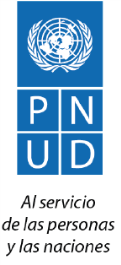 Informe Trimestral de Avance y Logros de Proyecto  0. Información básica del Proyecto 1. RESUMEN DESCRIPTIVO DE LOS AVANCES DEL PERIODO (150 palabras)En el primer trimestre del Proyecto en el marco del proyecto, el PNUD, AECID y la Junta Central Electoral, realizaron un seminario,  titulado “Dificultades de la Representación Política de las Mujeres en América Latina: el Camino Hacia la Paridad de las Mujeres”  para proveer herramientas e información relevantes de la representación política de las mujeres en América Latina, hacer análisis y reflexión sobre las dificultades que impiden una representación de las mujeres en las instancias de toma de decisiones, identificar las buenas prácticas desarrolladas en la región en materia de paridad, y promover el debate de la paridad en la participación política de las mujeres en la República Dominicana entre los diferentes actores del sistema democrático dominicano. En este evento se puso en circulación el documento Reflexiones para el Debate y la Acción Política: en pro de la Paridad preparado por el PNUD y la AECID. Igualmente se realizaron reuniones de coordinación y planificación del proyecto. 2. VALORACIÓN DELAS ACTIVIDADES EJECUTADAS* PA= Programado para el año; PT= Programado para el trimestre; ET= Ejecutado en el trimestre; EA= Ejecutado en el año y %E= Porciento de ejecución anual  (Nota: en los casos en los que no sea posible cuantificar  la actividad, favor expresar en términos porcentuales). 3. REGISTRO DE PROBLEMAS4. REGISTRO DE RIESGOS*Financiero, Organizacional, Estratégico, Político, Operacional, Ambiental, Seguridad, Otro.5. Información Financiera del Proyecto6. CONCLUSIONES, LECCIONES APRENDIDAS Y OPORTUNIDADES DE MEJORAConclusiones:Es importante destacar el éxito de la mesa de discusión “Dificultades de la Representación Política de las Mujeres en América Latina: el Camino Hacia la Paridad de las Mujeres” en el que se destacó la participación de la Cooperación Española AECID y la Junta Central Electoral junto con el PNUD. Aquí se promovieron herramientas e información relevantes de la representación política de las mujeres en América Latina, también se analizaron las dificultades que impiden una representación de las mujeres en las instancias de toma de decisiones, se identificaron las buenas prácticas desarrolladas en la región en materia de paridad, y por último, se abrio el debate de la paridad en la participación política de las mujeres en la República Dominicana entre los diferentes actores del sistema democrático dominicano.Título del Proyecto:Diálogo Político de Género Fecha de entrega al PNUD:Marzo 12, 104Período  cubierto por el informe:Abril 2014 – Junio 2014Autor:Raissa Crespo, Oficial de GéneroProject ID:0007671Output ID:00089607, 00089608, 00089609Efecto/s MANUD y del Programa País (CPAP):Para el 2016 , el Estado ha progresado en garantizar la participación ciudadana de las mujeres y su acceso a los mecanismos de poder Incrementada la participación de jóvenes y mujeres en los espacios de toma de decisiones de los partidos políticos y la sociedad civil. Asociado en la Implementación:Programa de las Naciones Unidas para el Desarrollo (PNUD)Partes Responsables:Programa de las Naciones Unidas para el Desarrollo (PNUD)/ Comisión de Equidad de Género de la Cámara de Diputados.Breve descripción del ProyectoDesde el PNUD apoyamos la participación política de las mujeres en Partidos Políticos, la Junta Central Electoral, y el Congreso a través de estudios, intercambios de experiencias a nivel internacional y formación. Esta iniciativa busca establecer alianzas estratégicas y espacios de concertación entre mujeres políticas, el sector privado, el Estado y la sociedad civil, a partir del diálogo político con el objetivo de contribuir al incremento de la presencia de mujeres, representación de sus intereses y agendas de género en el ámbito político de cara a los procesos de reforma político-electorales actuales y las próximas elecciones generales del 2016. Para el logro de esto se capacita a mujeres de Partidos Políticos, mujeres en cargos de representación y aspirantes a cargos políticos en las próximas elecciones pautadas en el año 2016, y a la vez establece mesas de discusión con diferentes sectores influyentes de la sociedad dominicana donde se logren acuerdos que garantice los derechos de las mujeres y sistemas políticos democráticos más legítimos.Producto 1Indicador Indicador Indicador Linea Base Linea Base Meta  AnualLogro% Meta AnualCapacidades de Incidencia y Liderazgo de las mujeres políticas y aspirantes a cargos de representación mejorada. Número de talleres realizados con mujeres.Número de mujeres políticas capacitadasNúmero de talleres realizados con mujeres.Número de mujeres políticas capacitadasNúmero de talleres realizados con mujeres.Número de mujeres políticas capacitadas- 12% mujeres y 88% hombres en el Senado.- 21% mujeres y 79% hombres en la Cámara de Diputados.- 7.7% mujeres y 92.3% hombres en las Alcaldías- 33% mujeres y 66% hombres en las Regidurías- 12% mujeres y 88% hombres en el Senado.- 21% mujeres y 79% hombres en la Cámara de Diputados.- 7.7% mujeres y 92.3% hombres en las Alcaldías- 33% mujeres y 66% hombres en las RegiduríasAl menos 3 talleres realizados con mujeres políticasUn taller realizado con medios de comunicación Un taller realizado con administradores/as electoralesAl menos 100 mujeres políticas capacitadas. Mesa de Discusión titulada “Dificultades de la Representación Política de las Mujeres en América Latina: el Camino Hacia la Paridad de las Mujeres”25%Actividades Planificadas para el producto 1 (POA)PA*PT*ET*EA*% E*Descripción de  la actividad realizada, incluyendo nivel de calidad alcanzadoObservaciones y Comentarios En caso que no se realizara, explique por qué y cuándo se realizaráObservaciones y Comentarios En caso que no se realizara, explique por qué y cuándo se realizaráActividad 1.1 Realizar general de información sobre el tema; y sondeo de la situación política de las mujeres con la diferentes fuerzas políticas; líderes y lideresas; y mapeo de actores/as.100%0%0%0%0%.Se realizará un estudio con el CEG-INTEC en noviembre Se realizará un estudio con el CEG-INTEC en noviembre Actividad 1.2 Análisis y Reflexión a partir de la presentación del libro “Las reformas político-electorales en el punto de mira. Reflexiones para el debate y la acción política en pro de la paridad”100%25%100%100%100%Mesa de Discusión titulada “Dificultades de la Representación Política de las Mujeres en América Latina: el Camino Hacia la Paridad de las Mujeres”Actividad 1.3 Realizar cuatro talleres de diferentes regiones del país con mujeres políticas y aspirantes a cargos de representación sobre cómo construir una agenda transformada, el impacto del diseño electoral en la carrera política de las mujeres y la imagen de las mujeres políticas en los medios de comunicación durante las campañas electorales.100%10%10%10%10%Reuniones coordinadoras con la Comisión de Género de la Cámara de Diputados Actividad 1.4 Realizar un taller con medios de comunicación en torno a la cobertura mediática durante los procesos electorales desde la perspectiva de genero 100%100%100%100%100%Reuniones coordinadoras con la Comisión de Género de la Cámara de DiputadosActividad 1.5 Realizar un taller a las y los administradores electorales sobre justicia electorales desde la perspectiva de género.100%0%0%0% 0%Se realizarán en el 2015, en este año el enfoque serán los talleres con medios de comunicación y los talleres de formación a mujeres políticas Se realizarán en el 2015, en este año el enfoque serán los talleres con medios de comunicación y los talleres de formación a mujeres políticas Producto 2Indicador Indicador Indicador Linea Base Linea Base Meta  AnualLogro% Meta AnualMesas de diálogo establecidas y funcionando entre mujeres política, de la sociedad civil y lideresas de otros sectores para la incidencia política en pro de la igualdad de género antes el contexto de  reformas político- electoral.Mesa de diálogo entre mujeres políticas fortalecida.Protocolo establecido entre las mujeres políticas.Protocolo establecido entre las mujeres políticas y la sociedad civil.Mesa de diálogo entre mujeres políticas fortalecida.Protocolo establecido entre las mujeres políticas.Protocolo establecido entre las mujeres políticas y la sociedad civil.Mesa de diálogo entre mujeres políticas fortalecida.Protocolo establecido entre las mujeres políticas.Protocolo establecido entre las mujeres políticas y la sociedad civil.-  Existe una mesa de mujeres políticas desde la Junta Central Electoral -  Existe una mesa de mujeres políticas desde la Junta Central Electoral - Al menos llevar acabo 3 mesas de concertación.- Una agenda de mínimos entre mujeres políticas- Una agenda de mínimos entre mujeres políticas y sociedad civil  El 27 de abril se realizó un taller con la Comisión de Genero de la Cámara de Diputados para analizar una propuesta de ley de Partidos Políticos.25%Actividades Planificadas para el producto 2 (POA)PA*PT*ET*EA*% E*Descripción de  la actividad realizada, incluyendo nivel de calidad alcanzadoObservaciones y Comentarios En caso que no se realizara, explique por qué y cuándo se realizaráObservaciones y Comentarios En caso que no se realizara, explique por qué y cuándo se realizaráActividad 2.1 Desarrollo de mesas de diálogo entre mujeres políticas para lograr acuerdos inter e intrapartidarios; entre mujeres políticas y mujeres de la sociedad civil y lideresas de opinión. (Coordinado con Proyecto de Fortalecimiento de los Partidos Políticos y con intercambio de experiencias de otros países) 100%25%25%25%25%El 27 de abril se realizó un taller con la Comisión de Genero de la Cámara de Diputados para analizar una propuesta de ley de Partidos Políticos.Actividad 2.2  Establecer una estrategia de comunicación para documentar el proceso; dar a conocer acuerdos; y mantener una comunicación transparente entre las participantes y la opinión pública. (participación en la redes sociales; realizar media tours; entrevistas; historias de vida)100%0%0%0%0%Está programado realizar grabaciones de historias de vidas a mujeres políticas y aspirantes en los talleres de Más Mujeres, Más Democracia que se llevarán a cabo a finales de año.Está programado realizar grabaciones de historias de vidas a mujeres políticas y aspirantes en los talleres de Más Mujeres, Más Democracia que se llevarán a cabo a finales de año.Producto 3Indicador Indicador Indicador Linea Base Linea Base Meta  AnualLogro% Meta Anual Espacios de concertación promovidas con hombre y mujeres tomadoras de decisiones de diferentes sectores para consensuar una agenda transformadora en pro de la igualdad de género ante el proceso de reforma político-electoral y las próximas elecciones generales. No. De reuniones de concertación Ante-Proyecto de Ley de Reforma Policial discutido y analizadoAnte-Proyecto de Ley de Partidos Políticos discutido y analizado Una propuesta de Agenda TransformadaNo. De reuniones de concertación Ante-Proyecto de Ley de Reforma Policial discutido y analizadoAnte-Proyecto de Ley de Partidos Políticos discutido y analizado Una propuesta de Agenda TransformadaNo. De reuniones de concertación Ante-Proyecto de Ley de Reforma Policial discutido y analizadoAnte-Proyecto de Ley de Partidos Políticos discutido y analizado Una propuesta de Agenda Transformada-  no existen espacios de concertación entre mujeres políticas y otros sectores de liderazgo nacional - No hay una ley de Partidos y agrupaciones políticas- La ley de Policía Nacional no se adecua a los estándares actuales -  no existen espacios de concertación entre mujeres políticas y otros sectores de liderazgo nacional - No hay una ley de Partidos y agrupaciones políticas- La ley de Policía Nacional no se adecua a los estándares actuales - Al menos 3 reuniones de concertación - Propuesta consensuada de Agenda pro igualdad de género. - Apoyado los procesos de discusión de Ley de reforma Policial - Apoyado los procesos de discusión de Ley de Partidos Políticostaller con la Comisión de Genero de la Cámara de Diputados para analizar una propuesta de ley de Partidos Políticos20%Actividades Planificadas para el producto 3 (POA)PA*PT*ET*EA*% E*Descripción de  la actividad realizada, incluyendo nivel de calidad alcanzadoObservaciones y Comentarios En caso que no se realizara, explique por qué y cuándo se realizaráObservaciones y Comentarios En caso que no se realizara, explique por qué y cuándo se realizaráActividad 3.1 Desarrollo de 3 mesas de concertación y consenso con personas influyentes en la toma de decisión y/o tomadores de decisiones de diferentes sectores del estado, la sociedad civil y del sector privado.Jornadas de discusión y socialización de Proyecto de Ley de Reforma PolicialTalleres de discusión y sensibilización sobre Proyecto de Ley de Reforma PolicialJornadas de discusión y socialización de Proyecto de Ley de Partidos Políticos Talleres de discusión y sensibilización sobre Proyecto de Ley de Partidos Políticos100%20%20%20%20%taller con la Comisión de Genero de la Cámara de Diputados para analizar una propuesta de ley de Partidos PolíticosReuniones con la Fundación de Institucionalidad y Justicia (FINJUS) para firmar contrato de consultoría para la promoción y discusión del Anteproyecto de Ley de Partidos y el de Reforma de la Policía NacionalProblema / SituaciónFecha de identificaciónMedidas de manejo / posibles solucionesRespuesta de GerenciaNingunoNingunoNingunoNingunoTipo de riesgoDescripciónValoración actual(Alto/Medio/Bajo)Medidas de MitigaciónNingunoNingunoNingunoNingunoActividadMonto Total Aprobado Gasto en el Período del informeGasto Total  ejecutado hasta la fecha% de ejecuciónIncidencia Mujeres74,1103,330.493,330.494.5%Mesas de Dialogo Mujeres20,5003,000.003,000.0014.6%Espacios de Concertación49,788780.01780.011.6%Total144,398.00    7,110.50    7,110.505%